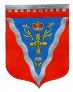 Совет депутатовРомашкинского сельского поселенияПриозерского муниципального района Ленинградской областиР Е Ш Е Н И Еот 26 декабря  2023 года                                                                                                     №  173                           Глава муниципального  образования                                                    Ю. М. КенкадзеС приложением к Решению Совета депутатов можно ознакомиться на официальном сайте Ромашкинского СП www.ромашкинское. рф«О внесении изменений и дополнений в Решение Совета депутатовот 15.12.2022 года № 134 «Об утверждении «Бюджета Ромашкинского сельского поселения Приозерского муниципального района Ленинградской области на 2023год и плановые 2024 и 2025 годы»Совет депутатов Ромашкинского сельского поселения Приозерского муниципального района Ленинградской области решил:Внести в решение Совета депутатов № 134 от 15.12.2022 года «Об утверждении «Бюджета  Ромашкинского сельского поселения Приозерского муниципального района  Ленинградской области на 2023 год и плановые 2024 и 2025 годы» следующие изменения и дополнения:1.Статья 1. В п.1 число «71888,5» по доходам заменить числом «86800,0», число «81832,9» по расходам заменить числом «86878,7», число «9944,4» дефицит бюджета заменить числом «78,7».В п.2  число «60421,9» по доходам на 2024 г. заменить числом «59400,3», число «60543,3» по доходам на 2025 г. заменить числом «63734,8»,число «60721,9» по расходам на 2024 г. заменить числом «59700,3»,число «60643,3» по расходам на 2025 г. заменить числом «63834,8».В п.3 утвердить источники внутреннего финансирования дефицита бюджета  Ромашкинского сельского поселения Приозерского муниципального района Ленинградской области на 2023 год согласно приложению № 1 в новой редакции.Статья 2.В п.1 утвердить в пределах общего объема доходов бюджета  Ромашкинского сельского поселения Приозерского муниципального района Ленинградской области, установленного статьей 1 настоящего решения прогнозируемое поступление доходов на 2023 год согласно приложению № 3 в новой редакции, на 2024, 2025 годы согласно приложению № 4 в новой редакции.В п.2 Утвердить в пределах общего объема доходов бюджета  Ромашкинского  сельского поселения  Приозерского  муниципального района Ленинградской области, установленного статьей 1 настоящего решения о бюджете  Ромашкинского  сельского поселения  Приозерского муниципального район Ленинградской области  объем межбюджетных трансфертов, получаемых из других бюджетов на 2023 год  в общей сумме   43687,1   тысячи рублей, на плановый период 2024 года в общей сумме 32344,2 тысячи рублей, на плановый период 2025 года в общей сумме 35572,5 тысячи рублей.  Статья 4. 1. Утвердить в пределах общего объема расходов, установленного статьей 1 настоящего решения:1) распределение бюджетных ассигнований по целевым статьям (муниципальным программам  Ромашкинского сельского поселения Приозерского муниципального района Ленинградской области и непрограммным направлениям деятельности), группам и подгруппам видов расходов, разделам и подразделам классификации расходов бюджетов на 2023 год согласно приложению № 6 в новой редакции, на 2024,2025 годы согласно приложению № 7 в новой редакции;2) распределение бюджетных ассигнований по разделам и подразделам,                                                                                         группам и подгруппам видов расходов, целевым статьям (муниципальным программам  Ромашкинского сельского поселения Приозерского муниципального района Ленинградской области на 2023 год согласно приложению № 8 в новой редакции, на 2024,2025 годы согласно приложению № 9 в новой редакции;3) ведомственная структура расходов бюджета  Ромашкинского сельского поселения Приозерского муниципального района Ленинградской области на 2023 год согласно приложению №10 в новой редакции, на 2024,2025 годы согласно приложению № 11 в новой редакции.2.        В п.2 число «660,0» заменить числом «160,0»,Статья 5. В п.1 число «14009,3» заменить числом «16559,5».      число «13633,0» заменить числом «13105,5»                 число «14180,6» заменить числом «13628,1».2.Данное решение подлежит опубликованию в газете и на сайте  www.ромашкинское.рф.3.Данное решение вступает в силу после официального опубликования.